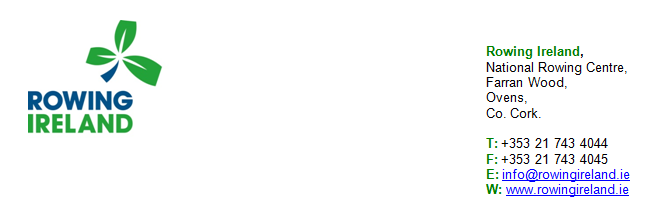 Member voting verification form for the Rowing Ireland AGM Clubs must also fill out and submit the following Please use the template below editing where necessary.  This template comes directly from our Constitution. The wording below is the template that can be edited where necessary.  It must be on club headed paper before signing and scanning for return to the Secretary, Rowing Ireland via email to clubsupport@rowingireland.ie and cc secretary@rowingireland.ie Using the underlined words below and replacing the [italics in square brackets] with the correct names and addresses or instructions etc as necessary[Insert club header]____[Insert Name]___ (the “Member”) representing [insert Affiliated Club], [insert Affiliated Club Address] being a Member of the Company hereby appoint/s [name of delegate] being a paid up member of [Affiliated Club],  [ Affiliated Club Address] to attend, speak and vote [delete speak or vote if not required] for the Member and on behalf of the Member at the Annual General Meeting of the Company to be held on the 20th November 2022 and at any adjournment of the meeting.(Only use this line below if you want to restrict your delegate to vote). The delegate is requested to vote [as they see fit or as follows] by the Member and Club Committee. [If you wish to limit the delegate you must clearly set out voting instructions below and advise delegate, they will not be issued a voting card at AGM for each resolution. Signature of Member:				               Date of signature:		Date approved by Club Committee:				